Утвержден		Заседанием ПравленияМОО «Союз женщин города Бердска»31.01.2022 г.Протокол № 1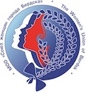 План работыПравления МОО «Союз женщин города Бердска»на 2022годДатаОсновные мероприятияответственныйянварьI.Заседания Правления1.  Итоги 2021 года.1. Планирование на 2022г.2. Об организации и проведении встречи «Я – жена моряка!» (в рамках проекта «Наедине со всеми».3. О подготовке к 9-ой годовщине Союза женщин города Бердска.4. О внесении изменений в Устав МОО «Союз женщин города Бердска».Устинова Р.К.февраль-март1. Об участии в конкурсах на гранты администрации города Бердска и Правительства НСО.2. Об организации и проведении слета ВПК СПОНовосибирской области «Белые журавли».3. Круглый стол в ЦБС «Роль книги в современном семейном воспитании».Устинова Р.К.Праксина И.Н.Лаптева М.В.апрель-май1. Круглый стол в КДН и ЗП «Основные проблемы семьи в воспитании детей и пути их решения. (По данным специалистов КДН и ЗП).2. Об организации и проведении акции «У войны не женское лицо».3. О проведении слета-фестиваля «Семейный круг-5».Устинова Р.К.Шишкина Л.С.Устинова Р.К.Труханова Ю.В.Лильбок Т.М., Праксина И.Н.июнь-июль1. Открытое заседание Правления «О подготовке и проведении конференции «Десятилетие детства: достижения, проблемы, перспективы»2. Об организации и проведении IX интеллектуального конкурса «Интеллектуалы НСО-патриоты России»:«По земле Новосибирской», посвященном 85-летию НСО.1 тур «В центре державы» (история НСО)2 тур «Духовная энергия народа» (Культура НСО- в рамках года культурного наследия народов России)3 тур – Финал «Они прославили Сибирь» (Известные жители НСО).  Поездка команды-победительницы в город-герой Ленинград. Устинова Р.К.Лаптева М.В.Янеева М.А.Чекмазова А.В.Лильбок Т.М.сентябрь-октябрь1.Расширенное заседание Правления «О подготовке к конференции «Десятилетие детства»» с участием органов соцзащиты, образования, экономики, культуры, спорта города Бердска.2.Открытое заседание Правления «Чужих детей не бывает» (О подготовке к семейной жизни детей-сирот и детей, оставшихся без попечения родителей).Устинова Р.К.Чекмазова А.В.Воркулёва И.В.Мокриенко О.М.ноябрь-декабрь1. О готовности к конференции «Десятилетие детства»2. О планировании на 2023 г.:2.1 Работа со СМИ2.2 Об открытии музейного уголка женского движения в городе Бердске.2.3 О проведении Съезда женщин «10 лет спустя»Устинова Р.К.Янеева М.А.Праксина И.Н.Лаптева М.В.03.03 марта25-26 марта08 июлясентябрь-ноябрьв течение годаII. Реализация проектов1. «Наедине со всеми».   «Я - жена моряка!»2. Слёт – фестиваль ВПК СПО НСО «Белые журавли»3. Слёт-фестиваль семей «Семейный круг – 5»4. IX Интеллектуальный конкурс для старшеклассников города Бердска и студентов СПО НСО «Интеллектуалы Новосибирской области – патриоты России» - «По земле Новосибирской». Конкурс посвящён 85-летию НСО5. Мы – за систему ВР.6. «Твой путь к семейному успеху»Устинова Р.К.Желтоусова И.В.Устинова Р.К.Янеева М.А.Праксина И.Н.Призенко Е.В.Устинова Р.К.Труханова Ю.В.Призенко Е.В.Устинова Р.К.Праксина И.Н.Лильбок Т.М.Устинова Р.К.Ставицкая Г.А.Сак С.В.17 ноябряIII. Организация мероприятий городского, регионального уровня.Конференция «Десятилетие детства: достижения, проблемы, перспективы».Работа «Клуба офицерских жен» (по отдельному плану)Создание и организация работы молодежного крыла    МОО «Союз женщин города Бердска» (по отдельному плану).Создание и организация работы «Семейного клуба» (по отдельному плану)Устинова Р.К.Чекмазова А.В.Воркулёва И.В.Мокриенко О.М.Желтоусова И.В.Экгардт О.А.Труханова Ю.В.IV. Партнерство. МБУ «Бердский историко-художественных музей»:Открытый проект «Год культурного наследия народов России»а) III Городской фестиваль вышивки «Золотая игла»;б) выставка «Узоры России»;в) образовательный курс «Академия Дружбы».МКУ «Отдел физической культуры и спорта»:Турниры по художественной гимнастикеГБПОУ НСО «Бердский политехнический колледж»:    1) Слёт-фестиваль ВПК НСО «Белые журавли».   2) Интеллектуальный конкурс для старшеклассников города Бердска и студентов СПО НСО «По земле Новосибирской».   3) Слёт-фестиваль «Семейный круг-5»4. Городская газета «Бердские новости»